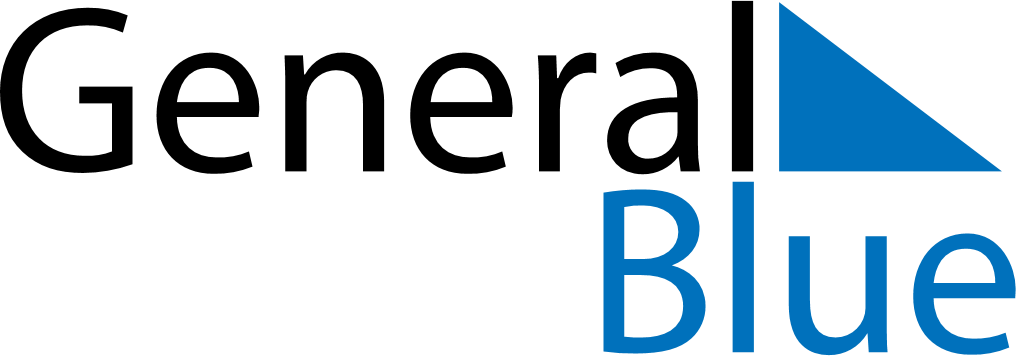 September 2019September 2019September 2019September 2019September 2019September 2019AustraliaAustraliaAustraliaAustraliaAustraliaAustraliaSundayMondayTuesdayWednesdayThursdayFridaySaturday1234567Father’s Day89101112131415161718192021222324252627282930NOTES